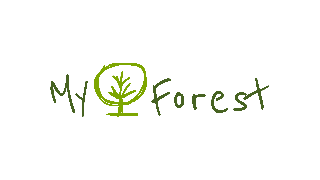 VÉDNÖKI SZÁNDÉKNYILATKOZATAlulírott …………………………………………………………..…………………………………………………………………….. (lakcím, ……………………….…………………..……………………………………….…………………………………………. email cím: …………………..…………………………….………………., mobil: …………………………..) kijelentem, hogy a MyForest Közösségi Erdőkért Egyesület céljait elfogadva Védnökként részt kívánok venni a „Madarak – MyForest fák napja” akcióban. A védnökség meghirdetett feltételeit elfogadom.Védnökként A MyForest Hatvan – Kerekharaszt közösségi erdőben a még nem adoptált következő fasor neveként a „………………………………………………….. (madárfaj magyar neve) Fasor” elnevezést választottam.Azt egyéni védnökségi táblára Védnökként kérem a ………………………………………………. …………………………………………………………………………………………………………………………………. (védnök, család, baráti kör, szervezet, stb.) nevet feltüntetni.Hozzájárulok, hogy Az itt megadott adataimat védnökségem hatálya alatt a MyForest kezelje.Megadott elérhetőségemen a vállat védnökségemmel kapcsolatban információkat, felhívásokat részemre eljuttasson.Kelt: ……………………………. 						……………………………………….Nyilatkozó 		MyForest Záradék A Védnöki szándéknyilatkozatot tudomásul veszem és elfogadom. Az elfogadott nyilatkozat alapján a MyForest Hatvan – Kerekharaszt Közösségi erdő ………. sorszámú fasorának neve 2021. ……………. -tól ……………………………………………………… Fasor, védnökként az egyedi táblán ……………………………………………………………………………………………………………….…………. név szerepel.Kelt: Budapest, 2021. ……………………… ……………………………………….MyForest, Közösségi Erdőkért Alapítvány